   РАЙОН “НАДЕЖДА” – СТОЛИЧНА ОБЩИНА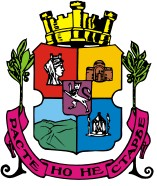 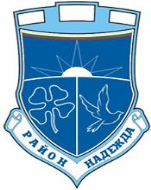          гр.София 1220, ул. „Кирил Дрангов” № 55, тел. 495-11-50, факс 02/837-64-65www.so-nadejda.com; e-mail: info@so-nadejda.comНа основание чл.31, ал.2 и ал.3 от Наредбата за условията и реда за провеждане на търгове и конкурси на СОС, във връзка със заповед №СОА22-РД09-2549/25.11.2022 г. на Кмета на Столична община, чл.46, ал.1, т.12 от ЗМСМА, и във връзка с протокол №1/06.03.2023г. на комисия назначена със заповед № РНД23-РД56-125/06.03.2023г. на Кмета на район „Надежда“ и заповед за удължаване на срока за прием на конкурсни документи № РНД23-РД56-125/06.03.2023г. на Кмета на район „Надежда“: Удължава се срока за приемане на конкурсни документи на публично оповестен конкурс: Предмет на конкурсната процедура :Отдаване под наем за срок  от 5 (пет) години на части от поземлени имоти - публична общинска собственост, находящ се в гр. София, СО – район „Надежда“ за разполагане на преместваеми обекти по одобрени схеми от гл. архитект на Столична община.1.Схема  №40  за поставяне на  3 броя преместваеми обекти район „Надежда“ ж.к. Надежда -2  част,  имот с идентификатор 68134.1382.2031, АОС 2142/ 04.03.2014г. както следва:1.1. Терен № 1 –  6 кв.м. за поставяне на  павилион по  типов проект със специфично конкурсно условие на преместваемият обект – за търговска дейност –  нехранителни стоки.1.2. Терен № 2 –  6 кв.м. за поставяне на  павилион по  типов проект със специфично конкурсно условие на преместваемият обект – за  търговска дейност- нехранителни стоки.1.3. Терен № 3 –  6 кв.м. за поставяне на  павилион по  типов проект със специфично конкурсно условие на преместваемият обект  - за  търговска дейност- хранителни пакетирани стоки.Начална месечна конкурсна наемна цена : По т.1.1. Начална конкурсна месечна  наемна цена -9,00 лв. на кв.м. – 54,00 /петдесет и четири /лв.  без ДДС.По т.1.2 Начална конкурсна месечна  наемна цена -9,00 лв. на кв.м. – 54,00 /петдесет и четири /лв.  без ДДС.По т.1.3 Начална конкурсна месечна  наемна цена -9,00 лв. на кв.м. – 54,00 /петдесет и четири /лв.  без ДДС.	2. Място за закупуване на конкурсната документация - СО-район "Надежда", гр. София, ул."Кирил Дрангов”, №55, стая 101 каса  до 17,00 ч. на 21.03.2023 г./включително/ 	3.Цена на конкурсната документация -96,00 /деветдесет и шест/ лв. с включено ДДС.4.Размер на гаранцията за участие – 200,00/двеста/ лв.5.Офертните предложения се приемат в сградата на СО район „Надежда”, ул. Кирил Дрангов 55 етаж 1 фронт офис, срок на подаване до 17,00 ч. на 21.03.2023 г./включително/ 6.Конкурсът ще се проведе в сградата на район „Надежда”, гр. София, ул. Кирил Дрангов 55 от 10,00 часа на 22.03.2023г. в заседателната зала.7.Адрес и телефон на организатора: гр. София, район Надежда, ул. Кирил Дрангов 55, стая116, тел: 495-11-39,60,.8. Оглед  на общинския имот предмет на конкурса може да бъде извършен всеки работен ден от 08,30 до 16,30 ч.